Publicado en Sitges el 13/12/2021 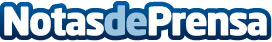 La Federación Catalana de Vehículos Históricos colaborará al Rally Barcelona-Sitges de 2022El Rally Barcelona-Sitges es un acontecimiento, nombrado Fiesta de Interés Turístico Nacional, que cada año reúne alrededor de un centenar de vehículos antiguosDatos de contacto:EDEON MARKETING SLComunicación · Diseño · Marketing931929647Nota de prensa publicada en: https://www.notasdeprensa.es/la-federacion-catalana-de-vehiculos-historicos Categorias: Historia Automovilismo Cataluña Industria Automotriz http://www.notasdeprensa.es